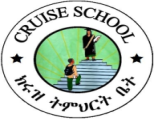 English Worksheet for Grade 6I. Fill the gaps with the appropriate quantifiers given in the table below.    1) I’ve sat on that chair 		  time and thought about poor yoseph.    2)  		  Ali and kuma were in agreement about the payment made to the rent.    3)  Why do you get me so upset 		 time you come to the house?    4)  		   Moment now , John will arrive  saying  he’s  feeling sick and needs to go home.     5) Dawit , you have 		 notion of what makes to be successful.II. Fill the blank spaces with the articles given below.I don’t like to play 		basketball.That is 		 girl I told you about.		 Night is quite. Let’s take a walk!		 Price of rice keeps inflating.John travelled to 			Mexico. I read  	     story from the magazine yesterday.My brother doesn’t feel like to eat 		 chicken.		 Love is such 		beautiful thing.I live in 		 apartment, 		 apartment was built last year. I would like to have 			 piece of cake. I was in 		 Japanese restaurant 		 restaurant served good food.  Sarah can’t play 		 guitar.  Miss Sarah speaks 			Chinese. III. Fill the gaps with the appropriate forms of pronoun or adjectives given in parenthesis to complete each of the following sentences.We all told the boss that we wanted to have 		 salaries paid in advance, but he just ignored 		 (We)When they  asked me how I had got 		 address,  I told them that I was given by the relative of 		 ( He)I hope you will enjoy  	     birth day party that 	      look forward to waiting for. (You) I have performed all  	     responsibilities expected of  		    .  ( I )      Do not shake hands even though  		 and 		 friend wear gloves. (You)nonebotheverymuchanyaantheX (zero article)